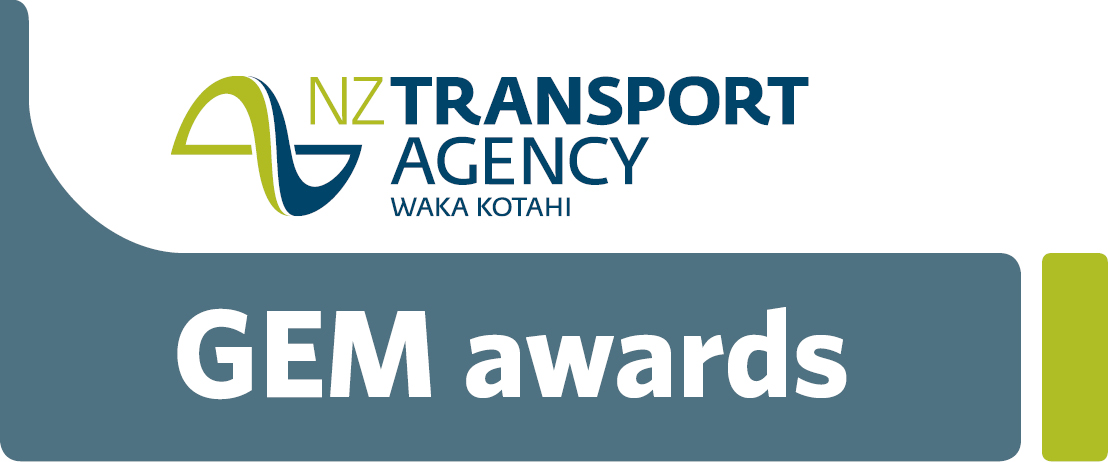 2014 GEM Awards Going the Extra Mile for our customersConnecting with the CommunityConnecting with the CommunityConnecting with the CommunityConnecting with the CommunityConnecting with the CommunityCompany detailsCompany detailsCompany:Company address:Main activity of company:Contact detailsName:Title:Telephone number:Email address:Postal address 
(if different from above)Award detailsAward detailsAward detailsAward detailsThere is no charge to enter the awards. Finalists will be invited to attend the awards ceremony in Auckland on 22 September 2014 (venue to be confirmed).Completed entry forms need to be received by 5pm on Friday 25 July 2014. 
	Via email: gems@nzta.govt.nz 
	or post: Gemma Howie, NZ Transport Agency, Private Bag 6995, Wellington 6141.   There is no charge to enter the awards. Finalists will be invited to attend the awards ceremony in Auckland on 22 September 2014 (venue to be confirmed).Completed entry forms need to be received by 5pm on Friday 25 July 2014. 
	Via email: gems@nzta.govt.nz 
	or post: Gemma Howie, NZ Transport Agency, Private Bag 6995, Wellington 6141.   There is no charge to enter the awards. Finalists will be invited to attend the awards ceremony in Auckland on 22 September 2014 (venue to be confirmed).Completed entry forms need to be received by 5pm on Friday 25 July 2014. 
	Via email: gems@nzta.govt.nz 
	or post: Gemma Howie, NZ Transport Agency, Private Bag 6995, Wellington 6141.   There is no charge to enter the awards. Finalists will be invited to attend the awards ceremony in Auckland on 22 September 2014 (venue to be confirmed).Completed entry forms need to be received by 5pm on Friday 25 July 2014. 
	Via email: gems@nzta.govt.nz 
	or post: Gemma Howie, NZ Transport Agency, Private Bag 6995, Wellington 6141.   Terms and conditionsTerms and conditionsTerms and conditionsTerms and conditionsI hereby apply on behalf of my organisation for entry into the 2014 NZ Transport Agency GEM Awards and agree to be bound by the relevant terms and conditions. I declare that all information supplied is accurate and that I am an authorised representative of the named company/organisation.I hereby apply on behalf of my organisation for entry into the 2014 NZ Transport Agency GEM Awards and agree to be bound by the relevant terms and conditions. I declare that all information supplied is accurate and that I am an authorised representative of the named company/organisation.I hereby apply on behalf of my organisation for entry into the 2014 NZ Transport Agency GEM Awards and agree to be bound by the relevant terms and conditions. I declare that all information supplied is accurate and that I am an authorised representative of the named company/organisation.I hereby apply on behalf of my organisation for entry into the 2014 NZ Transport Agency GEM Awards and agree to be bound by the relevant terms and conditions. I declare that all information supplied is accurate and that I am an authorised representative of the named company/organisation.Signature:                                                             Date:     Signature:                                                             Date:     Signature:                                                             Date:     Signature:                                                             Date:     Signature:                                                             Date:     Entry guidelinesThe headings below are the key elements your entry should cover, with the bullet points providing a guide to what we would like you to demonstrate.There is no prescribed format for your entry, but we do ask that you keep it under 2000 words.You are encouraged to include - as appendices - two Powerpoint slides with a high level description of your entry and supporting photos, charts, tables and graphics. For shortlisted entries, these slides will be used by presenters as they introduce each finalist.Connecting with the Community Award
                                                    Objectives & Submission guidelinesObjective:Demonstrate engaging with a community beyond the normal expectations.Guidelines:Company philosophyWhat are the aims, or approaches and culture, of your company, particularly in regard to relationships with the communities around any work activity?Management and leadership To what extent do you consider the community in the way your company manages its workforce and operation? Systems and practice Provide examples of innovative ways your company has engaged with a community in delivering successful results for the Transport Agency’s activities and/or projects.PeopleHow do you ensure that your staff consider community wellbeing in the delivery of their work and in the final result of a programme of work? Provide an example or examples of where your people have been able to work collectively with a community in an activity or programme of work.Striving for successHow did you measure success at a worksite level, or across the company in respect to connecting with a community?ResultsCan you demonstrate in specific actions, activities and results where your company has worked in with a community and shown a connectedness with communities in your business delivery?